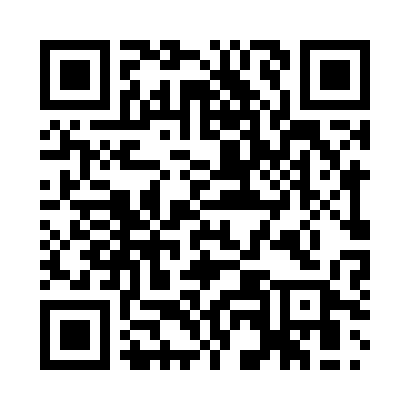 Prayer times for Unghausen, GermanyMon 1 Apr 2024 - Tue 30 Apr 2024High Latitude Method: Angle Based RulePrayer Calculation Method: Muslim World LeagueAsar Calculation Method: ShafiPrayer times provided by https://www.salahtimes.comDateDayFajrSunriseDhuhrAsrMaghribIsha1Mon4:576:461:134:477:409:222Tue4:556:441:124:487:419:243Wed4:526:421:124:487:429:264Thu4:506:401:124:497:449:285Fri4:476:381:114:507:459:306Sat4:456:361:114:507:479:317Sun4:426:341:114:517:489:338Mon4:406:321:114:527:509:359Tue4:376:301:104:527:519:3710Wed4:356:281:104:537:539:3911Thu4:326:261:104:547:549:4112Fri4:306:241:094:547:569:4313Sat4:276:221:094:557:579:4514Sun4:246:201:094:567:589:4715Mon4:226:181:094:568:009:4916Tue4:196:161:084:578:019:5117Wed4:176:151:084:578:039:5318Thu4:146:131:084:588:049:5519Fri4:116:111:084:598:069:5820Sat4:096:091:084:598:0710:0021Sun4:066:071:075:008:0910:0222Mon4:036:051:075:008:1010:0423Tue4:016:031:075:018:1110:0624Wed3:586:021:075:028:1310:0825Thu3:556:001:075:028:1410:1126Fri3:535:581:075:038:1610:1327Sat3:505:561:065:038:1710:1528Sun3:475:551:065:048:1910:1729Mon3:455:531:065:048:2010:2030Tue3:425:511:065:058:2110:22